                           VVJ-MELDPUNT VOOR AGRESSIE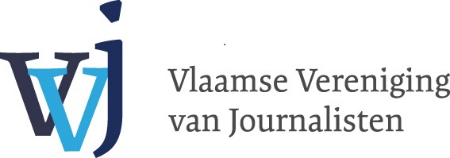 TEGENOVER JOURNALISTENAANGIFTEFORMULIERNAAM …………………………………………………………………………………………………….Nieuwsmedium ………………………………………………………………………………………Erkenningsnummer / VVJ-lidnummer …………………………………………………….Ik wil bij verdere rapportering anoniem blijven	OOMSCHRIJVING VAN HET INCIDENTPlaats - TijdstipAgressor:manifestantsocialemediagebruikerpoliticuspolitieagent…………………………………………………………………………………..Aard van de agressiebelediginglasterbedreigingfysiek geweld……………………………………………………………………………………Context………………………………………………………………………………………………………………………………………………………………………………………………………………………………………………………………………………………………………………………………………………………………………………………………………………………………………………………………………………………Te bezorgen aan VVJ – info@journalist.be – Zennestraat 21, 1000 Brussel – tel. 02 777 08 40